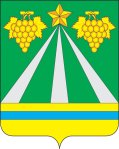 АДМИНИСТРАЦИЯ МУНИЦИПАЛЬНОГО ОБРАЗОВАНИЯ КРЫМСКИЙ РАЙОНПОСТАНОВЛЕНИЕот        10.08.2022		№ 2227	город КрымскОб утверждении порядка формирования и ведения муниципального реестра услуг с использованием региональных информационных систем, в том числе порядка размещения в них сведенийВ соответствии со статьями 11, 20  Федерального закона от 27 июля 2010 года № 210-ФЗ «Об организации предоставления государственных и муниципальных услуг», руководствуясь Уставом муниципального образования Крымский район,п о с т а н о в л я ю:1. Утвердить Порядок формирования и ведения реестра муниципальных услуг, предоставляемых администрацией муниципального образования Крымский район (прилагается).2. Постановление администрации муниципального образования Крымский район от 30 июня 2021 года № 1880 «О формировании и внесении реестра муниципальных услуг (функций) муниципального образования Крымский район» признать утратившим силу.3. Контроль за выполнением настоящего постановления возложить на заместителя главы муниципального образования Крымский район С.В.Леготину.4. Постановление вступает в силу со дня подписания. ПРИЛОЖЕНИЕ к постановлению администрациимуниципального образования Крымский районот 10.08.2022г. № 2227ПОРЯДОКформирования и ведения муниципального реестра услуг с использованием региональных информационных систем, в том числе порядка размещения в них сведений1. Общие положения1.1. Порядок формирования и ведения муниципального реестра услуг с использованием региональных информационных систем, в том числе порядок размещения в них сведений (далее - Порядок) устанавливает последовательность административных действий при формировании и размещении сведений об муниципальных услугах в муниципальном реестре услуг в электронном виде путем заполнения электронных форм Реестра государственных и муниципальных услуг (функций) Краснодарского края с использованием его программно-технических средств (далее - муниципальный реестр услуг).1.2. В настоящем Порядке формирования и ведения реестра муниципальных услуг муниципального образования Крымский район в электронной форме с использованием региональной государственной информационной системы «Реестр государственных и муниципальных услуг (функций) Краснодарского края» (далее – Порядок) применяются понятия в том значении, в котором они используются в Федеральном законе от 27 июля 2010 года № 210-ФЗ «Об организации предоставления государственных и муниципальных услуг».Также в Порядке используются следующие понятия:- перечень муниципальных услуг – систематизированные перечни муниципальных услуг, предоставляемых (исполняемых) структурными подразделениями администрации муниципального образования Крымский район, и услуг, предоставляемых муниципальными учреждениями муниципального образования Крымский район;- формирование реестра муниципальных услуг – определение сведений о муниципальных услугах и внесение их в реестр муниципальных услуг;- ведение реестра муниципальных услуг – обновление информации, содержащейся в реестре муниципальных услуг;- ответственные лица – должностные лица структурных подразделений администрации муниципального образования Крымский район, предоставляющих муниципальные услуги, и муниципальных учреждений муниципального образования Крымский район, предоставляющих муниципальные услуги, определенные ответственными за формирование сведений о муниципальных услугах и размещение этих сведений в реестре муниципальных услуг;- уполномоченный орган – департамент информатизации и связи Краснодарского края, уполномоченный на формирование, проверку и размещение в Федеральном реестре сведений о муниципальных услугах, содержащихся в реестрах муниципальных услуг.1.3. Включению в реестр муниципальных услуг подлежат услуги, определенные в соответствии с частью 6 статьи 11 Федерального закона от 27 июля 2010 года № 210-ФЗ «Об организации предоставления государственных и муниципальных услуг».Муниципальный реестр услуг содержит в электронной форме в Реестре государственных и муниципальных услуг (функций) Краснодарского края следующие сведения (далее - сведения об услугах):о муниципальных услугах, предоставляемых отраслевыми (функциональными) органами администрации муниципального образования Крымский район;об услугах, предоставляемых участвующими в предоставлении муниципальных услуг учреждениями (организациями) и включенных в утверждаемые представительным органом местного самоуправления перечни услуг, являющихся необходимыми и обязательными для предоставления отраслевыми (функциональными) органами администрации муниципального образования Крымский район муниципальных услуг;об услугах, предоставляемых муниципальными учреждениями и иными организациями муниципального образования Крымский район, в которых размещается муниципальное задание (заказ), выполняемое (выполняемый) за счет средств местного бюджета.Раздел справочной информации содержит справочники отраслевых (функциональных) органов администрации муниципального образования Крымский район предоставляющих услуги, учреждениях (организациях), участвующих в предоставлении муниципальных услуг или предоставляющих услуги на основании муниципального задания (заказа), о местах предоставления услуг, а также информацию о лицах (фамилия, имя, отчество (при наличии), должность, телефон, адрес электронной почты), ответственных за выполнение операций по заполнению электронных форм реестра.1.4. Уполномоченный орган и структурные подразделения администрации муниципального образования Крымский район, представляющие сведения об услугах для размещения в Реестре Краснодарского края, являются участниками информационного воздействия.1.5. Участники информационного воздействия выполняют следующие функции:1) определяют лиц, ответственных за предоставление сведений об услугах для размещения в Реестре Краснодарского края (далее – ответственные лица);2) осуществляют согласование представленных сведений об услугах.1.6. Порядок заполнения электронных форм Реестра муниципальных услуг определяется в методических рекомендациях, утвержденных Министерством экономического развития Российской Федерации.2. Порядок формирования и ведения реестра муниципальных услуг с использованием региональных информационных систем, в том числе порядка размещения в них сведений в администрации муниципального образования Крымский район 2.1. Формирование сведений об услугах и предоставление их для размещения в реестре муниципальных услуг осуществляют ответственные лица – специалисты структурных подразделений администрации муниципального образования Крымский район и муниципальных учреждений, предоставляющие (исполняющие) соответствующие услуги на основании административных регламентов предоставления (исполнения) услуг и стандартов предоставления муниципальных услуг.2.2. В течение 3 рабочих дней со дня вступления в силу нормативного правового акта, устанавливающего порядок предоставления  муниципальной услуги, отменяющего или изменяющего условия предоставления муниципальной услуги, орган ответственный за предоставление муниципальной услуги направляет сведения о новой муниципальной услуге или изменение сведений о муниципальной услуге, согласно приложениям № 1,2 в электронном виде и на бумажном носителе, а также нормативно-правовой акт в управление инвестиций и потребительской сферы администрации муниципального образования Крымский район.В случае если в предоставлении муниципальной услуги участвуют несколько органов, ответственных за предоставление муниципальной услуги, то направление сведений о муниципальных услугах осуществляет орган, который представляет заявителю итоговый результат муниципальной услуги.Исключение сведений о муниципальных услугах из Реестра осуществляется на основании постановления администрации муниципального образования Крымский район, которым упразднено предоставление муниципальной услуги в связи с вступлением в силу нормативных правовых актов Российской Федерации, Краснодарского края.В течение 10 рабочих дней со дня вступления в силу нормативного правового акта, устанавливающего порядок предоставления  муниципальной услуги, отменяющего или изменяющего условия предоставления муниципальной услуги, управление инвестиций и потребительской сферы администрации муниципального образования Крымский район размещает сведения о новой муниципальной услуге или изменение сведений о муниципальной услуге в Реестре государственных и муниципальных услуг (функций) Краснодарского края.2.3. Формирование реестра муниципальных услуг осуществляется путем заполнения электронных форм Реестра Краснодарского края с использованием его программно-технических средств.2.4. Уполномоченный орган в течение десяти дней проводит формально-логическую проверку размещенных в Реестре Краснодарского края сведений об услугах на предмет соответствия административным регламентам предоставления услуг и стандартам предоставления муниципальных услуг.2.5. В случае, если по результатам проверки, указанной в пункте 2.4. настоящего Порядка, выявлены нарушения, Уполномоченный орган направляет представившему ненадлежащие сведения ответственному лицу уведомление об их устранении в форме электронного комментария с использованием программно-технических средств Реестра Краснодарского края. Устранение нарушений должно быть осуществлено ответственным лицом, представившим ненадлежащие сведения, в течение трех рабочих дней.2.6. Если по результатам проверки, указанной в пункте 2.4. настоящего Порядка, нарушений не выявлено, Уполномоченный орган в срок, не превышающий одного дня после истечения срока проверки используя программно-технические средства Реестра Краснодарского края, размещает на Портале государственных и муниципальных услуг Краснодарского края.2.7. Основаниями для исключения сведений об услугах из реестра муниципальных услуг, размещенных в Реестре Краснодарского края, являются следующие обстоятельства:- вступление в силу федеральных законов и иных нормативных правовых актов Российской Федерации, законов и иных нормативных правовых актов Краснодарского края, муниципальных правовых актов, которыми упразднено предоставление муниципальной услуги;- несоответствие сведений об услугах, размещенных в реестре Краснодарского края, требованиям, установленном пунктом 2.1. настоящего Порядка, при условии, что это несоответствие не может быть устранено путем внесения изменений в сведения об услугах.2.8. Внесение изменений в сведения и исключение сведений о муниципальных услугах, размещенных в Реестре Краснодарского края, осуществляются в порядке, предусмотренном для их размещения.3. ОтветственностьРуководители и ответственные лица структурных подразделений администрации муниципального образования Крымский район, муниципальных учреждений муниципального образования Крымский район, представивших в Реестр Краснодарского края сведения об услугах, несут персональную ответственность за полноту и достоверность сведений об услугах, предоставляемых для размещения в Реестре Краснодарского края и Федеральном реестре, а также за соблюдением порядка и сроков их предоставления.4. Формирование и ведение Реестрамуниципальных услуг на бумажном носителе4.1. Реестр муниципальных услуг, предоставляемых администрацией муниципального образования Крымский район (далее – Реестр) представляет собой перечень муниципальных услуг, предоставляемых физическим и юридическим лицам, содержащий в определенной форме информацию о муниципальных услугах, предоставление которых регламентируется законодательными и иными нормативными правовыми актами Российской Федерации, Краснодарского края, муниципальными правовыми актами администрации муниципального образования Крымский район.4.2. Формирование Реестра - деятельность по созданию перечня муниципальных услуг, предоставляемых уполномоченными органами.Ведение Реестра - деятельность по размещению сведений о муниципальных услугах в Реестре, внесению изменений и дополнений в сведения о муниципальных услугах, исключению сведений о муниципальных услугах из Реестра.4.3. Целями ведения Реестра являются:определение количества, наименования муниципальных услуг, предоставляемых администрацией муниципального образования Крымский район;обеспечение заинтересованных лиц информацией о муниципальных услугах муниципального образования.4.4. Реестр утверждается постановлением администрации муниципального образования Крымский район.4.5. В целях обеспечения доступа физических и юридических лиц к сведениям о муниципальных услугах, предоставляемых администрацией муниципального образования Крымский район, постановление администрации муниципального образования Крымский район «Об утверждении реестра муниципальных услуг отраслевых и функциональных органов администрации муниципального образования Крымский район» подлежит размещению на официальном сайте администрации муниципального образования Крымский район в разделе «Муниципальные услуги», подраздел «Правовые акты».Сведения Реестра являются общедоступными и предоставляются заинтересованным лицам бесплатно.4.6. Уполномоченным органом по формированию и ведению Реестра является управление инвестиций и потребительской сферы администрации муниципального образования Крымский район (далее – оператор Реестра).4.7. Формирование сведений о муниципальных услугах для размещения в Реестре осуществляется структурными подразделениями и отраслевыми (функциональными) органами администрации и муниципальными учреждениями, непосредственно оказывающими муниципальные услуги (далее – органы, ответственные за предоставление муниципальных услуг).4.8. Ведение Реестра осуществляется оператором Реестра, на основании сведений, предоставляемых органами, ответственными за предоставление соответствующих муниципальных услуг.УВЕДОМЛЕНИЕо необходимости актуализации сведений, указанных в реестре муниципальных услуг, предоставляемых администрацией муниципального образования Крымский район________________________________________________________________________________________________________________________________________ наименование органа, ответственного за предоставление муниципальной услуги
уведомляет о необходимости актуализации сведений, указанных в Реестре муниципальных услуг, предоставляемых администрацией муниципального образования Крымский районНеобходимое действие:____________________________________________________________________________________________________________________УВЕДОМЛЕНИЕ о необходимости актуализации сведений, указанных в Реестре муниципальных услуг, предоставляемых администрацией муниципального образования Крымский районМуниципальное учреждение (другая организация), в котором размещается муниципальное задание ____________________________________________
_____________________________________________________________________________
уведомляет о необходимости актуализации сведений, указанных в Реестре муниципальных услуг, предоставляемых администрацией муниципального образования Крымский районНеобходимое действие:____________________________________________________________________________________________________________________Первый заместитель главы муниципальногообразования Крымский районВ.Н.ЧерникНачальник управления инвестиций ипотребительской сферы администрацииО.П.СергееваПРИЛОЖЕНИЕ  № 1к Порядку формирования и ведения реестра муниципальных услуг, предоставляемых администрацией муниципального образования Крымский районПолное наименование муниципальной услугиПравовое обоснование предоставления услуги, в том числе реквизиты правового акта, утвердившего административный регламентМесто предоставления услуги (приема и выдачи документов)   Срок предоставления услугиПеречень необходимых документов от заявителяРезультат услугиСведения об оплате (с указанием нормативно-правового обоснования оплаты)Сведения о порядке обжалования решения и действия (бездействия) органа местного самоуправленияНачальник управления инвестиций ипотребительской сферы администрацииО.П.СергееваПРИЛОЖЕНИЕ  № 2к Порядку формирования и ведения реестра муниципальных услуг, предоставляемых администрацией муниципального образования Крымский районПолное наименование муниципальной услугиНаименование муниципального учреждения (другой организации), в котором размещается муниципальное заданиеМесто предоставления услуги (приема и выдачи документов)   Правовое обоснование предоставления услуги, в том числе реквизиты правового акта, утвердившего муниципальное заданиеСрок предоставления муниципальной услугиСведения об оплате (с указанием нормативно-правового обоснования оплаты)Объем (содержание) муниципальной услугиНачальник управления инвестиций ипотребительской сферы администрацииО.П.Сергеева